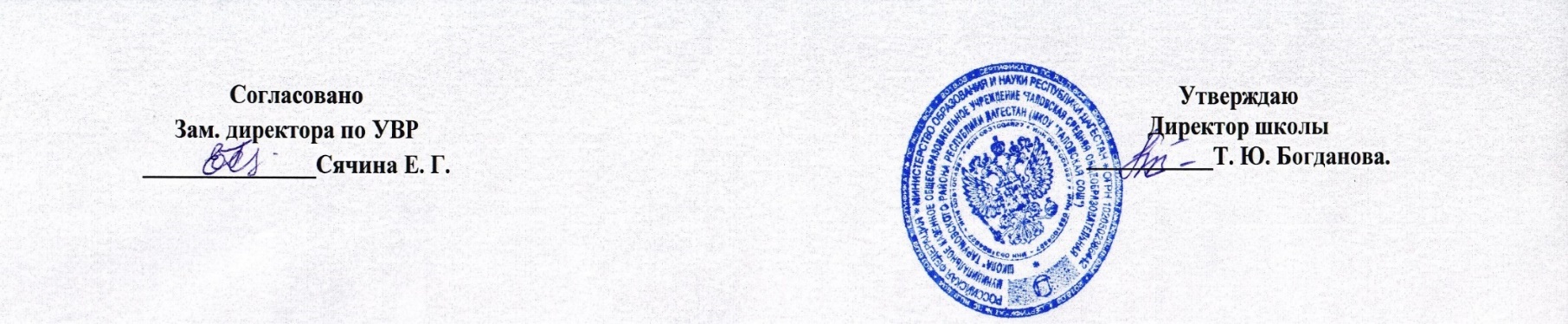 МУНИЦИПАЛЬНОЕ КАЗЕННОЕ ОБЩЕОБРАЗОВАТЕЛЬНОЕ УЧРЕЖДЕНИЕ«ТАЛОВСКАЯ СРЕДНЯЯ ОБЩЕОБРАЗОВАТЕЛЬНАЯ ШКОЛА» ТАРУМОВСКОГО РАЙОНА РЕСПУБЛИКИ ДАГЕСТАН                             РАБОЧАЯ ПРОГРАММАкурса внеурочной деятельности«Развитие читательской грамотности»ФГОС НООКласс 3 Уровень образования начальное общее образованиеУровень изучения курса базовый    Срок реализации программы 2022-2023 уч.годВсего 32 ч/год; 1 ч/неделю                                                                       Учитель: Ермолаева Л.А.                                           Пояснительная запискаРабочая программа по курсу внеурочной деятельности «Развитие читательской грамотности» составлена и адаптирована в соответствии с         законом РФ «Об образовании в Российской Федерации» (№ 273-ФЗ от 29.12.2012 г.);        основной образовательной программой МКОУ «Таловская СОШ»          учебным планом МКОУ «Таловская СОШ»  и с учётом годового календарного учебного графика на 2022-2023 учебный год;        авторской программой М.К.Антошина «Грамотный читатель. Обучение смысловому чтению». (Сборник рабочих программ по внеурочной деятельности начального, основного и среднего общего образования: учеб. пособие для общеобразоват. организаций. – М.: Просвещение, 2019.)Место курса в учебном планеНа изучение курса в учебном плане МКОУ «Таловская СОШ»  отводится 1 час в неделю, учебных недель в году 33,5, поэтому рабочая программа рассчитана на 33 часа в год. При необходимости, корректировка рабочей программы производится за счет сокращения количества часов на обобщение и объединения близких по содержанию тем занятий.Цели и задачи изучения курса на 2022-2023 учебный годЦель:Формирование у обучающихся полноценного устойчивого навыка смыслового чтения текстов различных видов, жанров и стилей, обеспечение дополнительной теоретической и практической подготовки по основному учебному курсу «Литературное чтение».Задачи:Полноценное развитие технической и смысловой сторон чтения, обучающихся на основе их активной учебной деятельности, через освоение таких этапов, как:        эмоциональное восприятие: формирование эмоциональной оценки текста.        анализ содержания текста: анализ сюжета, композиции, характеристика героев (их внешность, речевая характеристика, поступки, их мотивы), определение последовательности событий;        словарная работа: выявление незнакомых слов, объяснение их значения с опорой на контекст, поиск в энциклопедии, словаре или в интернете;        анализ языка произведения и средств художественной выразительности: работа над художественной деталью, анализ языка произведения  средств выразительности: как те или иные языковые средства работают на смысл произведения, идею;        понимание духовно-нравственного содержания произведения;        совершенствование технической стороны речи предусматривает поэтапную работу, направленную на развитие: дыхания; артикуляционного аппарата; дикции; интонационного строя речи.Планируемые результаты в освоении курсаЛичностные результатыОбучающиеся научатся:        оценивать жизненные ситуации (поступки, явления, события) с точкизрения собственных ощущений (явления, события), в предложенных ситуациях отмечать конкретные поступки, которые можно оценить как хорошие или плохие;        называть и объяснять свои чувства и ощущения от созерцаемыхпроизведений искусства, объяснять своё отношение к поступкам с позиции общечеловеческих нравственных ценностей;        самостоятельно определять и объяснять свои чувства и ощущения,возникающие в результате созерцания, рассуждения, обсуждения, самые простые общие для всех людей правила поведения (основы общечеловеческих нравственных ценностей);        в предложенных ситуациях, опираясь на общие для всех простые правила поведения, делать выбор, какой поступок совершить;Метапредметные результаты:РегулятивныеОбучающиеся научатся:        определять и формулировать цель деятельности на занятии с помощью учителя;        проговаривать последовательность действий;        учиться высказывать своё предположение (версию) на основе работы с иллюстрацией;        с помощью учителя объяснять выбор наиболее подходящих для выполнения задания материалов и инструментов;        учиться готовить рабочее место и выполнять практическую работу по предложенному учителем плану с опорой на образцы, рисунки;        выполнять контроль точности разметки деталей с помощью шаблона;ПознавательныеОбучающиеся научатся:         ориентироваться в своей системе знаний: отличать новое от уже известного;        делать предварительный отбор источников информации: ориентироваться в книге (на развороте, в оглавлении, в словаре);        добывать новые знания: находить ответы на вопросы, используя литературу, свой жизненный опыт и информацию, полученную на уроках;        перерабатывать полученную информацию: делать выводы в результате совместной работы всего класса;        перерабатывать полученную информацию: сравнивать и группировать предметы и их образы;         преобразовывать информацию из одной формы в другую – изделия, художественные образы.КоммуникативныеОбучающиеся научатся:        доносить свою позицию до других;        оформлять свою мысль в рисунках, доступных для изготовления изделиях;        слушать и понимать речь других.Предметные результаты:Обучающиеся научатся:        Владеть техникой (навыком) слогового плавного (с переходом на чтение целыми словами) осознанного и правильного чтения вслух с учётом индивидуальных возможностей.        Воспринимать фактическое содержание текста, осмысливать, излагать фактический материал; устно отвечать на вопросы, подтверждать свой ответ примерами из текста; задавать вопросы к фактическому содержанию произведения; участвовать в беседе по прочитанному.        Определять тему и главную мысль прочитанного или прослушанного произведения под руководством учителя.        Определять в произведении хронологическую последовательность событий, восстанавливать последовательность событий в произведении.         Воспроизводить содержание текста по плану под руководством взрослого.        Характеризовать героя произведения, давать элементарную оценку (положительная / отрицательная и почему) его поступкам.        Объяснять значение незнакомого слова с опорой на контекст.Обучающиеся получат возможность научиться:        Владеть техникой (навыком) чтения вслух и про себя, читать соскоростью, позволяющей понимать прочитанное, правильно (без искажений), сознательно и выразительно (передавая своё отношение к читаемому, делая смысловые акценты, соблюдая паузы); в соответствии с учебной задачей обращаться к разным видам чтения (изучающее, выборочное, ознакомительное).        Воспринимать содержание художественного, научно-познавательного,учебного текстов, осмысливать, излагать и интерпретировать фактический материал; отвечать на вопросы в устной и письменной формах, подтверждать свой ответ примерами из текста; задавать вопросы к прочитанным произведениям, в том числе проблемного характера; участвовать в беседе по прочитанному; самостоятельно определять тему и под руководством взрослого главную мысль прочитанного или прослушанного произведения.        Определять в произведении хронологическую последовательностьсобытий, находить портретные характеристики героев, описание пейзажа, интерьера.        Составлять план текста (вопросный, номинативный, цитатный).        Пересказывать текст (подробно, выборочно, сжато).        Характеризовать героев произведения, давать оценку их поступкам;устанавливать взаимосвязь между поступками, мыслями, чувствами героев.        Сравнивать героев произведения по заданным критериям, а такжесамостоятельно определять критерии для сравнения.        Находить в тексте средства художественной выразительности(олицетворение, эпитет, сравнение), понимать их роль в произведении, использовать выразительные средства языка в собственном высказывании.        Объяснять значение незнакомого слова с опорой на контекст, с использованием словарей и других источников информации.Содержание курса внеурочной деятельностиА. Усачёв «1 сентября».П. Синявский «Родная песенка»А. Пантелеев «Главный инженер»Тайская сказка «Птица – болтунья»Китайская сказка «Олени и пёс»Научно – познавательный текст «Скорость бега животных»Научно – познавательный текст «Скорость бега животных»Н. Сладков «Домики на ножках»Экскурсия в библиотекуГ. Скребицкий «Любитель песни»Научно – познавательный текст «Тюлень»Л. Каминский «Падежи Юры Серёжкина»Учебный текст «Как определить падеж имени существительного?Носов «Заплатка»Е. Евсеева «Каникулы»Подготовка проектов по темамЗащита итоговой работыМодуль «Курсы внеурочной деятельности»Внеурочная деятельность является составной частью учебно-воспитательного процесса и одной из форм организации свободного времени обучающихся.Воспитание на занятиях школьных курсов внеурочной деятельности осуществляется преимущественно через:          вовлечение обучающихся в интересную и полезную для них деятельность, которая предоставит им возможность самореализоваться в ней, приобрести социально значимые знания, развить в себе важные для своего личностного развития социально значимые отношения, получить опыт участия в социально значимых делах;          формирование в кружках, секциях, студиях и т.п. детско-взрослых общностей, которые могли бы объединять детей и педагогов общими позитивными эмоциями и доверительными отношениями друг к другу;          создание в детских объединениях традиций, задающих их членам определенные социально значимые формы поведения;          поддержку в детских объединениях обучающихся с ярко выраженной лидерской позицией и установкой на сохранение и поддержание накопленных социально значимых традиций;          поощрение педагогами инициатив самоуправления обучающихся.Реализация воспитательного потенциала курсов внеурочной деятельностипроисходит в рамках следующих выбранных обучающимися направлений:1.     Духовно-нравственное направление. Курсы внеурочной деятельности, направленные на усвоение и принятие обучающимся базовых национальных ценностей, освоение системы общечеловеческих ценностей и культурных, духовных и нравственных ценностей многонационального народа Российской Федерации.2.     Социальное направление. Курсы внеурочной деятельности, направленные на развитие коммуникативных компетенций обучающихся, воспитание у них культуры общения, развитие умений слушать и слышать других, уважать чужое мнение и отстаивать свое собственное, терпимо относиться к разнообразию взглядов людей.3.     Общеинтеллектуальное направление. Курсы внеурочной деятельности, направленные на передачу обучающимся социально значимых знаний, развивающие их любознательность, позволяющие привлечь их внимание к экономическим, политическим, экологическим, гуманитарным проблемам нашего общества, формирующие их гуманистическое мировоззрение и научную картину мира.4.     Спортивно-оздоровительное направление. Курсы внеурочной деятельности, направленные на физическое развитие обучающихся, развитие их ценностного отношения к своему здоровью, побуждение к здоровому образу жизни, воспитание силы воли, ответственности, формирование установок на защиту слабых.5.     Общекультурное направление. Курсы внеурочной деятельности, создающие благоприятные условия для социальной самореализации обучающихся, направленные на раскрытие их творческих способностей, формирование чувства вкуса и умения ценить прекрасное, на воспитание ценностного отношения обучающихся  к культуре. А также направленные на воспитание у обучающихся любви к своему краю, его истории, культуре, природе, на развитие самостоятельности и ответственности обучающихся, формирование у них навыков самообслуживающего труда. Учебно-методическое и материально-техническое обеспечение образовательного процесса:Учебно-методический комплекс учителя:1.Грамотный читатель. Обучение смысловому чтению. Аудиоприложение. 3-4 классы (Антошин М. К.).2. Грамотный читатель. Обучение смысловому чтению. Учебное пособие. 3-4 классы (Антошин М. К.).3. Сборник рабочих программ по внеурочной деятельности начального, основного и среднего общего образования: учеб. пособие для общеобразоват. организаций. – М.: Просвещение, 2019.Электронные образовательные  ресурсы:1.     «Ну-ка Дети» — портал для обучающихся и их родителей https://nukadeti.ru/skazki/narodov_miraМатериально-техническое обеспечение:1. Компьютер2. ПроекторКалендарно- тематический план курса внеурочной деятельности «Развитие читательской грамотности»на 2022-2023 учебный год                                                  Лист коррекциикурса внеурочной деятельности «Развитие читательской грамотности»Лист коррекциикурса внеурочной деятельности «Развитие читательской грамотности»Лист коррекциикурса внеурочной деятельности «Развитие читательской грамотности»368882   РД  с. Таловка ул. Советская – 103, e-mail: talshol05@mail.ru Календарно – тематическое планированиеКалендарно – тематическое планированиеКалендарно – тематическое планированиеКалендарно – тематическое планированиеКалендарно – тематическое планирование№ п/пТема урокаДата проведения урокаДата проведения урокаДата проведения урока№ п/пТема урокапланируемаяпланируемаяфактическая1 модуль1 модуль1 модуль1 модуль1 модуль1.      А. Усачёв «1 сентября».2.      П. Синявского «Родная песенка».3.      П. Синявского «Родная песенка».4.      А. Пантелеева «Главный инженер».2 модуль2 модуль2 модуль2 модуль2 модуль5.      А. Пантелеева «Главный инженер».6.      А. Пантелеева «Главный инженер».7.      А. Пантелеева «Главный инженер».8.      А. Пантелеева «Главный инженер».9.      А. Пантелеева «Главный инженер».3 модуль3 модуль3 модуль3 модуль3 модуль10.  Тайская сказка «Птица-болтунья».11.  Тайская сказка «Птица-болтунья».12.  Китайская сказка «Олени и пёс»13.  Научно-познавательный текст «Скорость бега животных».14.  Научно-познавательный текст «Скорость бега животных».15.  Чтение сказки «Олени и пёс»4 модуль4 модуль4 модуль4 модуль4 модуль16.    Н. Сладков «Домики на ножках».17.   Н. Сладков «Домики на ножках». 18.   Н. Сладков «Домики на ножках». 19.  Экскурсия в библиотеку20.   Скребицкий  Г. «Любитель песни»21.   Скребицкий Г. «Любитель песни»5модуль5модуль5модуль5модуль5модуль22.   Скребицкий  Г. «Любитель песни»23.  Научно-познавательный текст «Тюлень». 24.  Научно-познавательный текст «Тюлень». 25.   Л. Каминского «Падежи Юры Серёжкина»26.   «Как определить падеж имени существительного?». 6 модуль6 модуль6 модуль6 модуль6 модуль27.  Учебный текст «Как определить падеж имени существительного?». Учебный текст «Как определить падеж имени существительного?». 28.  Л. Каминского «Падежи Юры СерёжкинаЛ. Каминского «Падежи Юры Серёжкина29.   Н. Носов  «Заплатка» Н. Носов  «Заплатка»30.   Н. Носов «Заплатка» Н. Носов «Заплатка»31.   Е. Евсеевой «Каникулы». Е. Евсеевой «Каникулы».32.  Итоговое занятие. Квест «Читательская грамотность».Итоговое занятие. Квест «Читательская грамотность».ИтогочасовВ том числе:В том числе:Итогочасовзанятий на повторение и обобщениепрактических (лабораторных) работпо программе32 ч0 ч.0 ч.ВыполненоЗанятие, которые требуют коррекцииЗанятие, которые требуют коррекцииЗанятие, которые требуют коррекцииЗанятие, которые требуют коррекцииЗанятие, содержащие коррекциюЗанятие, содержащие коррекциюУтверждено курирующим зам. директо раДата, класс№ занятия по КТПТема занятияПричина коррекцииДатаФорма коррекцииУтверждено курирующим зам. директо раЗанятие, которые требуют коррекцииЗанятие, которые требуют коррекцииЗанятие, которые требуют коррекцииЗанятие, которые требуют коррекцииЗанятие, содержащие коррекциюЗанятие, содержащие коррекциюУтверждено курирующим зам. директо раДата, класс№ занятия по КТПТема занятияПричина коррекцииДатаФорма коррекцииУтверждено курирующим зам. директо раЗанятие, которые требуют коррекцииЗанятие, которые требуют коррекцииЗанятие, которые требуют коррекцииЗанятие, которые требуют коррекцииЗанятие, содержащие коррекциюЗанятие, содержащие коррекциюУтверждено курирующим зам. директо раДата, класс№ занятия по КТПТема занятияПричина коррекцииДатаФорма коррекцииУтверждено курирующим зам. директо ра